Stark County Bar Association Presents: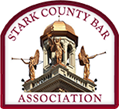 “BACK TO THE BASICS” LUNCHEON SERIESLIVE INTERACTIVE WEBINARNEW LAWYER TRAINING & GENERAL CLETHURSDAY, JANUARY 20, 202212:00-1:00 P.M.	January 20, 2022		IOLTA AccountsJoseph Caligiuri, Esq., Disciplinary Counsel for the Ohio Supreme Court, will give a presentation on IOLTA accounts.